СЕДЬМАЯ ОЧЕРЕДНАЯ СЕССИЯ ЧЕТВЕРТОГО СОЗЫВАРЕШЕНИЕ                                                                                           ЧЕЧИМ № 7-6от  23.05. 2019г.с. ОнгудайО внесении изменений в решение Совета депутатов района (аймака) «О муниципальном дорожном фонде муниципального образования «Онгудайский район» от 30.10.2014г. № 9-3	В соответствии с пунктом 5 статьи 179.4 Бюджетного кодекса Российской Федерации, Федеральным законом от 08.11.2007 г. №257-ФЗ «Об автомобильных дорогах и о дорожной деятельности в Российской Федерации и о внесении изменений в отдельные законодательные акты Российской Федерации», Уставом муниципального образования «Онгудайский район», Совет депутатов района (аймака) РЕШИЛ:Внести в  решение Совета депутатов района (аймака) «О муниципальном дорожном фонде муниципального образования «Онгудайский район» от 30.10.2014 г. № 9-3  следующие изменения:Дополнить п. 2 раздела III Порядка формирования  и использования бюджетных ассигнований дорожного фонда муниципального образования «Онгудайский район»  в Приложении № 2  к указанному решению,  абзацем следующего содержания: «- мероприятия по технологическому присоединению энергопринимающих устройств потребителей к электрическим сетям»Опубликовать настоящее решение в районной газете «Ажуда» и разместить на официальном сайте Администрации района (аймака) в сети «Интернет».Решение вступает в силу с момента опубликования в районной газете «Ажуда».Контроль за исполнением данного решения возложить на постоянную комиссию по вопросам финансовой, экономической политики и предпринимательству (Тысов А.Ы).                                                  Глава района (аймака)                                   А.А. МунатовРОССИЙСКАЯ ФЕДЕРАЦИЯРЕСПУБЛИКА АЛТАЙМУНИЦИПАЛЬНОЕ ОБРАЗОВАНИЕ«ОНГУДАЙСКИЙ РАЙОН»СОВЕТ ДЕПУТАТОВ РАЙОНА (АЙМАКА)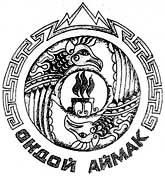 РОССИЯ ФЕДЕРАЦИЯЗЫАЛТАЙ РЕСПУБЛИКАМУНИЦИПАЛ ТОЗОЛМО«ОНДОЙ АЙМАК»АЙМАКТЫН ДЕПУТАТТАРСОВЕДИ